Chủ đề: [Giải toán 6 sách kết nối tri thức với cuộc sống] - Luyện tập chung trang 95 - 96.Dưới đây Đọc tài liệu xin gợi ý trả lời Bài 4.24 trang 96 SGK Toán lớp 6 Tập 1 sách Kết nối tri thức với cuộc sống theo chuẩn chương trình mới của Bộ GD&ĐT:Giải Bài 4.24 trang 96 Toán lớp 6 Tập 1 Kết nối tri thứcCâu hỏi: Cho hình thoi MPNQ như hình dưới với MN = 8 cm; PQ = 6 cm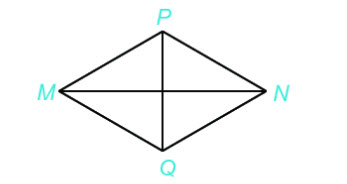 a) Tính diện tích hình thoi MPNQ.b) Biết MP = 5 cm, tính chu vi của hình thoi MPNQ.Giảia) Diện tích hình thoi MPNQ là:      b) Chu vi hình thoi MPNQ là:       4. MP = 4. 5 = 20 (cm)Vậya) diện tích hình thoi MPNQ là 24 cm2b) chu vi hình thoi MPNQ là 20 cm.-/-Vậy là trên đây Đọc tài liệu đã hướng dẫn các em hoàn thiện phần giải bài tập SGK Toán 6 Kết nối tri thức: Bài 4.24 trang 96 SGK Toán 6 Tập 1. Chúc các em học tốt.